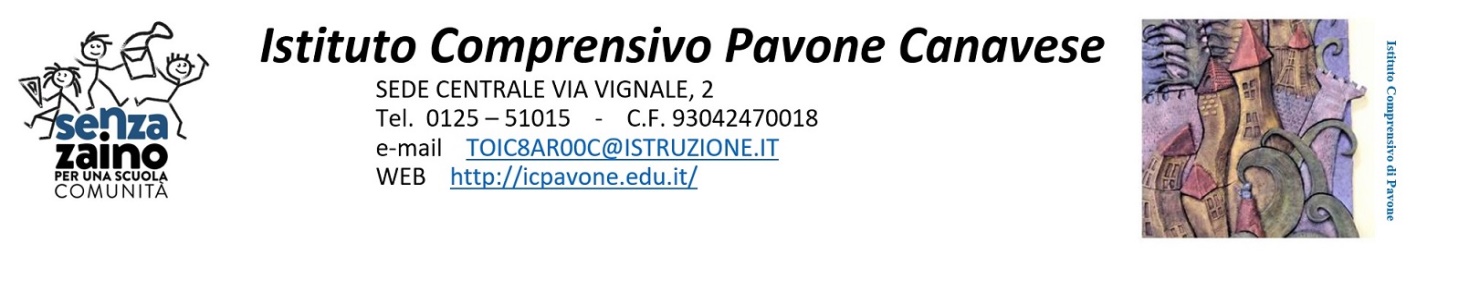 Al Dirigente Scolastico dell'Istituto Comprensivo di Pavone C.seUSCITA AUTONOMA DELL’ALUNNO/A  PER USCITA DIDATTICAI sottoscritti    	  	genitori dell’alunno/a    	frequentante la classe 	della scuola secondaria di  	_________________CHIEDONOdi estendere all’uscita didattica presso________________________________________________  il giorno ________________________la convenzione stipulata nell’anno scolastico _______________per l’uscita autonoma dall’Istituto.(luogo e data)Firme dei genitori*  	    	* genitore o chi esercita la podestà;nel caso di genitori separati/divorziati è prevista la firma di entrambi i genitori (cfr.articolo 155 codice civile modificato dalla Legge 8/2/06 n.54); nel caso firmi un solo genitore , egli dichiara di essere consapevole di esprimere anche la volontà  dell’altro genitore che esercita la responsabilità genitoriale	- consapevole delle conseguenze amministrative e penali, per chi rilasci dichiarazioni non corrispondenti a verità a i sensi del DPR 445/2000, dichiara di aver effettuato la scelta in osservanza delle disposizioni sulla responsabilità genitoriale di cui agli articoli 316, 337 ter e 337 quater del codice civile, che richiedono il consenso di entrambi i genitori.